Instituto de Educação Infantil e JuvenilOutono, 2020. Londrina, 26 de Maio.Nome: ____________________________________ Turma: ____________Área do conhecimento: Educação Física | Professor: LeandroEducação Física – PosturologiaNESTA SEMANA VAMOS NOS ATENTAR A NOSSA POSTURA E FAZER EXERCÍCIOS PARA MELHORÁ-LA. PARTICIPEM ATIVAMENTE NA AULA E COMECE A MODIFICAR OS SEUS HÁBITOS. PARA COMEÇAR VAMOS ASSISTIR JUNTOS AO VÍDEO DEBATER COM A PROFESSORA SOBRE O QUE É FALADO.https://www.youtube.com/watch?v=X3KHeQEPVCQ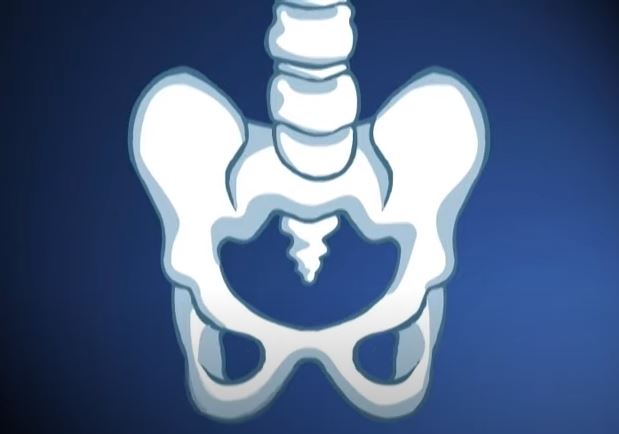 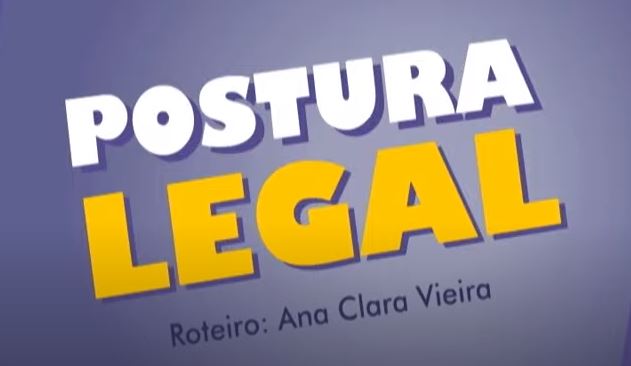 VÁ PARA UM ESPAÇO QUE SEJA MELHOR PARA EXERCÍCIOS FÍSICOS. ASSISTA E REPITA OS EXERCÍCIOS PROPOSTOS (SALVE ESSE VÍDEO E FAÇA SEMANALMENTE):https://www.youtube.com/watch?v=_9Bd3NBbOmo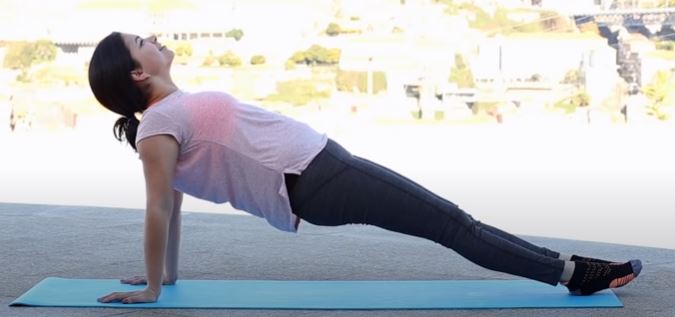 Obs: CHAME SEUS PAIS E IRMÃOS PARA FAZEREM JUNTO! MELHORANDO A CULTURA POSTURAL EM FAMÍLIA.